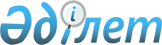 М.Ә.Құсайынов туралыҚазақстан Республикасы Үкіметінің 2006 жылғы 6 ақпандағы N 87 Қаулысы



      Қазақстан Республикасының Үкiметi 

ҚАУЛЫ ЕТЕДI:




      Марат Әпсеметұлы Құсайынов Қазақстан Республикасының Экономика және бюджеттiк жоспарлау вице-министрi болып тағайындалсын.

      

Қазақстан Республикасының




      Премьер-Министрі


					© 2012. Қазақстан Республикасы Әділет министрлігінің «Қазақстан Республикасының Заңнама және құқықтық ақпарат институты» ШЖҚ РМК
				